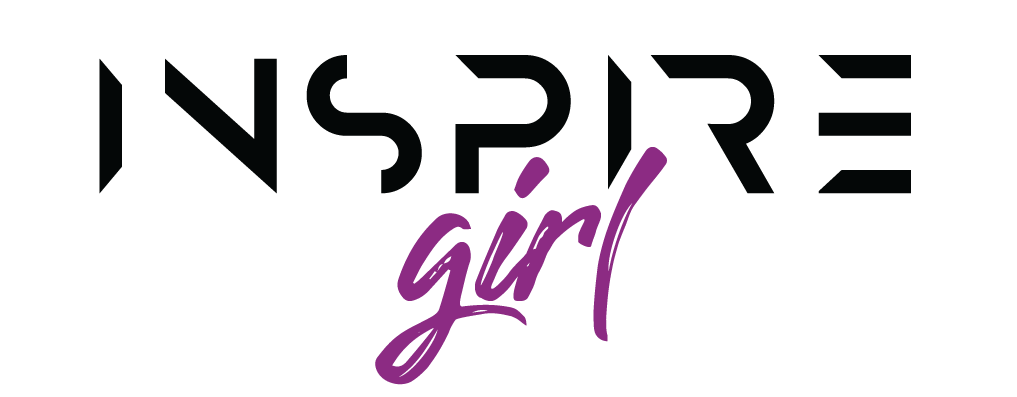 HOSTED BY NEW LIFE COMMUNITY CHURCHREGISTRATION FORM Inspire Girl is a 6-week course.  Our first session will be held on Wednesday, May 5 and the rest of the sessions will run on Mondays, starting May 10, 2021.  All sessions will run from 3:30 – 5:00 or 5:30 (time will depend on what is needed by participants).Please fill in the registration form and email it to ghacking@sasktel.net.  Participants will be limited to 30.  Covid-19 rules will be enforced.  All girls are required to wear a mask. Name: _____________________________  Date of Birth: ______________________Phone No: ____________________Cell No: ______________________Name of Parent/Guardian: ________________________________Emergency Contact: _________________________PARENTAL CONSENTI _____________________________ as parent/guardian of aforementioned student, do give permission for _______________________ to attend Inspire Girl being held at Naicam New Life Community Church. I will not hold responsible the staff and volunteers New Life Community Church for any loss of property or harm resulting in injury.  Any likeness (video or photo) taken of a Inspire Girl participant or any statement or comment made by a participant may be used in material published by New Life Community Church without compensation.  _______________________________________                          _________________________________                            Signature                                                                                              DateFor more information, please email Pastor Gwen at ghacking@sasktel.net or call (306) 874-8472.Every girl who completes the course will receive a free book called STAND Secure.